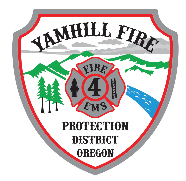 

AGENDAYAMHILL FIRE PROTECTION DISTRICT
BOARD OF DIRECTORS MEETING
275 South Olive, Yamhill, OregonJanuary 8th 2024– 6:30 pmCall to Order
Roll Call
Presentation of ReportsPublic Hearing – None
Public Comment-This time is provided for persons in the audience to speak on any item of District business, except those items which appear on this agenda; however, the district reserves the right to defer any requests for action from persons addressing the Board who have not been placed on the agenda.  Comments shall be limited to two to five minutes, at the Board Presidents discretion.
Consent AgendaDecember 11, 2023 – Board Meeting MinutesFinancial Report
Fire Chief.  The Board may review any or all, of the items included in the full Chief’s Reports.
Old BusinessStrategic Plan – on holdNew BusinessSafety Deposit BoxesUp coming conferences.Committee ReportsSafety Committee Report
Good of the OrderFire Board Meeting February 12th , 2024 @ 6:30pm
AnnouncementsAdjournmentYamhill Fire Trampas Bergstrom is inviting you to a scheduled Zoom meeting.Topic:  Fire Board MeetingTime:  February 12th 2024, 06:30 pm Pacific Time (US and Canada)Google teams meeting: https://meet.google.com/vpm-ibnj-biy